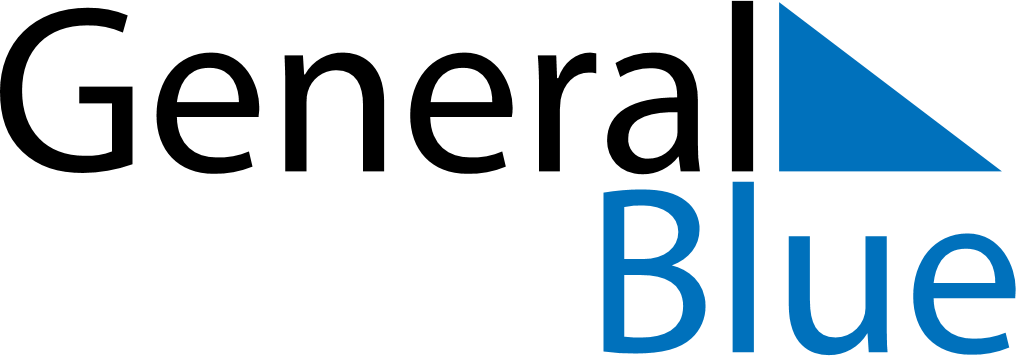 December 2025December 2025December 2025San MarinoSan MarinoSUNMONTUEWEDTHUFRISAT12345678910111213Immaculate Conception1415161718192021222324252627Christmas DayBoxing Day28293031New Year’s Eve